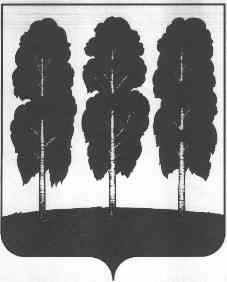 АДМИНИСТРАЦИЯ БЕРЕЗОВСКОГО РАЙОНАХАНТЫ-МАНСИЙСКОГО АВТОНОМНОГО ОКРУГА - ЮГРЫПОСТАНОВЛЕНИЕот  23.05.2019                                                    	   № 621пгт. БерезовоО комиссии муниципального образования Березовский район по подготовке и проведению Всероссийской переписи населения 2020 года(с изменениями, внесенными постановлением администрации от 10.06.2019 № 690)(с изменениями, внесенными постановлением администрации от 28.10.2020 № 1058)(с изменениями, внесенными постановлением администрации от 21.07.2021 № 823)В соответствии с Федеральным законом от 25 января 2002 года № 8-ФЗ «О Всероссийской переписи населения», постановлением Правительства Российской Федерации от 29 сентября 2017 года № 1185 «Об образовании Комиссии Правительства Российской Федерации по проведению Всероссийской переписи населения 2020 года», постановлением Губернатора Ханты-Мансийского автономного округа – Югры от 18 апреля 2019 года № 24 «О комиссии Ханты-Мансийского автономного округа – Югры по проведению Всероссийской переписи населения 2020 года», с целью обеспечения координации и эффективности деятельности по подготовке и проведению Всероссийской переписи населения 2020 года на территории Березовского района:1. Создать комиссию муниципального образования Березовский район по подготовке и проведению Всероссийской переписи населения 2020 года (далее – комиссия).2. Утвердить: 2.1. Положение о комиссии согласно приложению 1 к настоящему постановлению;2.2. Состав комиссии согласно приложению 2 к настоящему постановлению.3. Рекомендовать главам городских и сельских поселений Березовского района в пределах своих полномочий:3.1. Назначить ответственных лиц за взаимодействие по вопросам организации и проведения Всероссийской переписи населения 2020 года;3.2. Оказать содействие органам администрации Березовского района, Управлению Федеральной службы государственной статистики по Тюменской области, Ханты-Мансийскому автономному округу – Югре и Ямало-Ненецкому автономному округу по вопросам организации и проведения Всероссийской переписи населения 2020 года.4. Организовать проведение информационно-разъяснительной работы среди населения, проживающего на территории Березовского района, о необходимости участия во Всероссийской переписи населения 2020 года.5. Разместить настоящее постановление на официальном веб-сайте органов местного самоуправления Березовского района. 6. Настоящее постановление вступает в силу после его подписания7. Контроль за выполнением настоящего постановления оставляю за собой.И.о. главы района                                                            				 С.Н. ТитовПриложение 1 к постановлению администрации Березовского района   от 23.05.2019 № 621Положениео комиссии муниципального образования Березовский район по подготовке и проведению Всероссийской переписи населения 2020 года(далее – Положение)Раздел 1. Общие положения	1.1. Комиссия по подготовке и проведению Всероссийской переписи населения 2020 года на территории Березовского района (далее - Комиссия) создается при администрации Березовского района в целях координации, контроля и оказания содействия для обеспечения согласованных действий территориальных органов федеральных органов исполнительной власти, исполнительных органов государственной власти Ханты-Мансийского автономного округа – Югры и органов местного самоуправления муниципальных образований Березовского района по вопросам подготовки и проведения Всероссийской переписи населения 2020 года (далее – ВПН 2020) на территории района.	1.2. В состав Комиссии входят представители территориальных органов федеральных органов исполнительной власти, исполнительных органов государственной власти Ханты-Мансийского автономного округа – Югры, органов местного самоуправления муниципальных образований Березовского района. Комиссию возглавляет глава Березовского района – председатель Комиссии. 1.3. Комиссия в своей деятельности руководствуется Конституцией Российской Федерации, федеральными законами, указами и распоряжениями Президента Российской Федерации, постановлениями и распоряжениями Правительства Российской Федерации, законами Ханты-Мансийского автономного округа – Югры, постановлениями и распоряжениями Губернатора Ханты-Мансийского автономного округа – Югры, Правительства Ханты-Мансийского автономного округа – Югры, постановлениями и распоряжениями главы Березовского района, а также настоящим Положением.Раздел 2. Задачи Комиссии	2.1.Обеспечение взаимодействия и оперативного решения вопросов, связанных с подготовкой и проведением ВПН 2020 на территории Березовского района.	2.2.Оказание содействия Управлению Федеральной службы государственной статистики по Тюменской области, Ханты-Мансийскому автономному округу – Югре и Ямало-Ненецкому автономному округу в организации и осуществлении мероприятий по подготовке и проведению ВПН 2020 на территории Березовского района.Раздел 3. Полномочия Комиссии	3.1.Осуществление контроля и оперативного принятия решений по подготовке и проведению ВПН 2020 на территории Березовского района.	3.2.Заслушивание информации должностных лиц и лиц, ответственных за реализацию мероприятий, о ходе подготовки и проведения ВПН 2020 на территории Березовского района.Раздел 4. Права Комиссии	4.1.Запрашивать у органов местного самоуправления муниципальных образований Березовского района материалы и информацию по вопросам подготовки и проведения ВПН 2020 на территории Березовского района.	4.2.Направлять в территориальные органы федеральных органов исполнительной власти, исполнительные органы государственной власти Ханты-Мансийского автономного округа – Югры и органы местного самоуправления муниципальных образований Березовского района рекомендации по вопросам подготовки и проведения ВПН 2020 на территории Березовского района.	4.3.Привлекать в случае необходимости к работе Комиссии представителей органов местного самоуправления муниципальных образований Березовского района, представителей научных, религиозных организаций и общественных объединений, средств массовой информации. Раздел 5. Порядок работы Комиссии	5.1.Комиссия формируется в составе председателя, заместителя председателя, секретаря и членов Комиссии.	5.2.Председатель Комиссии руководит ее деятельностью, определяет порядок работы и рассмотрения вопросов, связанных с деятельностью Комиссии. В отсутствии председателя Комиссии его функции выполняет заместитель председателя Комиссии.	5.3.Секретарь Комиссии организует подготовку и проведение заседаний Комиссии, формирует повестку дня заседания, информирует членов Комиссии об очередном заседании, а также ведет и оформляет протокол заседания.	5.4.Заседания Комиссии проводятся по мере необходимости. Заседание Комиссии считается правомочным, если на нем присутствует более половины ее членов.	5.5.Член Комиссии в случае невозможности его участия в заседании вправе направить в Комиссию в письменной форме свои предложения и замечания по существу рассматриваемых вопросов, которые отражаются в протоколе.	5.6.Решения Комиссии принимаются простым большинством голосов членов, присутствующих на заседании, путем открытого голосования. В случае равенства голосов решающим является голос председателя Комиссии.	5.7.Решения Комиссии оформляются протоколом заседания, который подписывает председатель Комиссии или его заместитель, председательствующий на заседании.	5.8.В зависимости от вопросов, рассматриваемых Комиссией, к участию в заседаниях могут привлекаться лица, не являющиеся ее членами.(приложение изложено в редакции постановления администрации от 10.06.2019 № 690)(приложение изложено в редакции постановления администрации от 28.10.2020 № 1058)(приложение изложено в редакции постановления администрации от 21.07.2021 № 823)Приложение 2 к постановлению администрации Березовского районаот 23.05.2019 № 621Состав комиссии муниципального образования Березовский район по подготовке и проведению Всероссийской переписи населения 2020 года(далее – комиссия)Фомин Владимир Ивановичглава Березовского района, председатель комиссииАртеев Павел Владимировичпервый заместитель главы Березовского района, заместитель председателя комиссииНечаева Татьяна Владимировназаведующий отделом экономики и прогнозирования комитета по экономической политике администрации Березовского района, секретарь комиссииЧлены комиссии:Губкин Игорь Васильевичзаместитель главы Березовского районаТитов Сергей Николаевичзаместитель главы Березовского района, председатель комитета по земельным ресурсам и управлению муниципальным имуществом администрации Березовского районаУшарова Светлана Валерьевназаместитель главы Березовского района, председатель Комитета по финансам администрации Березовского района Фишер Наталья ВладимировнаБогомолова Лариса АлександровнаАнтоненко Ирина Леонидовнаначальник отдела организации и проведения переписей и наблюдений в Ханты-Мансийском автономном округе – Югре Управления Федеральной службы государственной статистики по Тюменской области, Ханты-Мансийскому автономному округу – Югре и Ямало-Ненецкому автономному округу (дистанционно по согласованию)уполномоченный по вопросам Всероссийской переписи населения (по согласованию)начальник Управления социальной защиты населения по Березовскому району (по согласованию)Гаваев Джангар Сергеевичзам. начальника отдела МВД - начальник полиции ОМВД России по Березовскому району (по согласованию)Печёнкина Ольга Владимировнаначальник отделения по вопросам миграции ОМВД России по Березовскому району (по согласованию)Козырева Светлана Геннадьевнадиректор казенного учреждения Ханты-Мансийского автономного округа – Югры «Березовский центр занятости населения» (по согласованию)Нестерова Наталия Анатольевнаруководитель филиала автономного учреждения «Многофункциональный центр Югры» в Березовском районе» (по согласованию)Александров Станислав Сергеевичглавный редактор муниципального автономного учреждения «Березовский медиацентр» (по согласованию)Безряднова Юлия Сергеевнапредседатель комитета по экономической политике администрации Березовского районаЮферова Ольга Сергеевназаведующий отделом архитектуры и градостроительства администрации Березовского районаБачин Олег Анатольевичначальник управления по жилищно – коммунальному хозяйству администрации Березовского районаГагарин Василий Васильевичзаведующий отделом транспорта администрации Березовского районаТкаченко Михаил Сергеевичзаведующий информационно-аналитическим отделом администрации Березовского районаПтицын Андрей Геннадьевичзаведующий отделом информатизации, защиты информации и связи администрации Березовского районаЧупров Дмитрий Семеновичглава городского поселения Березово (по согласованию)Грудо Тамара Александровнаглава городского поселения Игрим (по согласованию)Сметанин Илья Александровичи.о. главы сельского поселения Саранпауль (по согласованию)Шагимухаметов Фрунзе Кашфильмагановичглава сельского поселения Светлый (по согласованию)Барсукова Лилия Илдаровнаглава сельского поселения Приполярный (по согласованию)Ануфриев Ярослав ВикторовичАндриевских Аркадий     Сергеевичглава сельского поселения Хулимсунт (по согласованию)начальник Березовского ОВО – филиала ФГКУ «УВО ВНГ России по Ханты-Мансийскому автономному округу – Югре» (по согласованию)